Kwey Everyone!In Indigenous cultures Dream Catchers have been used over the years to keep away bad dreams & to protect you while you slept. Dream Catchers originated from our Ojibwe people. Their name for a Dream Catcher is “Asabikeshiinh, which translates to “spider”. Activity It is now time to get creative! Dream Catchers can be made out of many different types of materials. I would LOVE to see you create your own. Your challenge is to create a dream catcher by choosing one of the following:Find house hold items that you could use to create your design.Go outside and find items in nature such as twigs, branches, leaves, etc.Draw a picture of one by using your phone, IPad, computer, or on a piece of paper.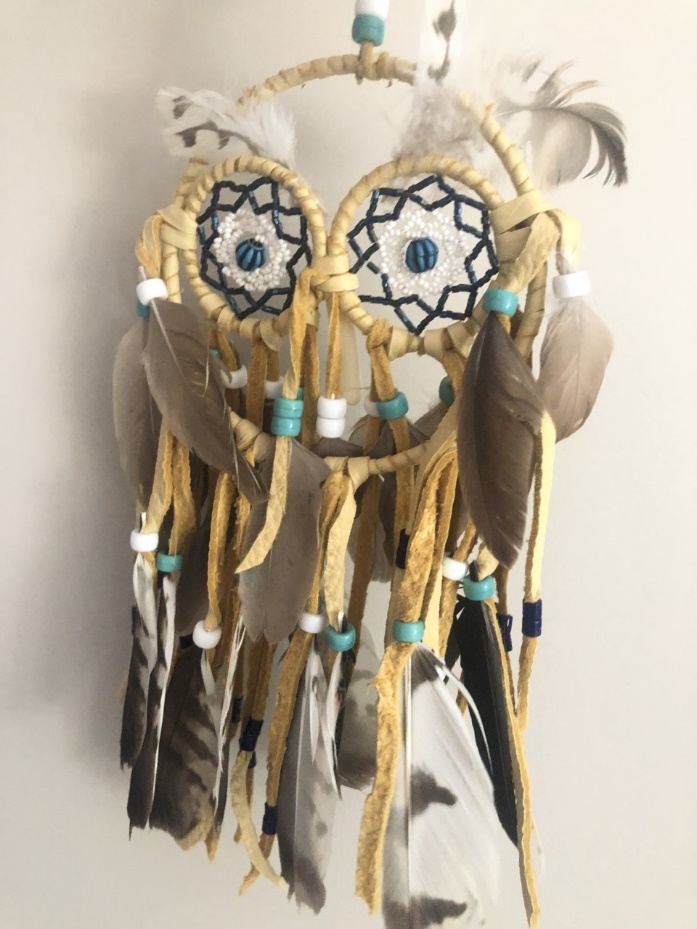 